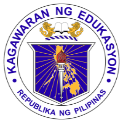 	GRADES 1 to 12	DAILY LESSON LOGSchool:DepEdClub.comGrade Level:IV	GRADES 1 to 12	DAILY LESSON LOGTeacher:File Created by Sir BIENVINIDO C. CRUZ JRLearning Area:EPP	GRADES 1 to 12	DAILY LESSON LOGTeaching Dates and Time:NOVEMBER 21 - 25, 2022 (WEEK 3)Quarter:2ND QUARTERMONDAYTUESDAYWEDNESDAYTHURSDAYFRIDAYI. LAYUNINA. Pamantayang PangnilalamanNaipamamalas ang pang-unawa sa kaalaman at kasanayan sa pagtatanim ng halamang orna-Mental bilang isang gawaing pagkakakitaan.Naipamamalas ang pang-unawa sa kaalaman at kasanayan sa pagtatanim ng halamang orna-Mental bilang isang gawaing pagkakakitaan.Naipamamalas ang pang-unawa sa kaalaman at kasanayan sa pagtatanim ng halamang ornamental bilang isang gawaing pagkakakitaan.Naipamamalas ang pang-unawa sa kaalaman at kasanayan sa pagtatanim ng halamang ornamental bilang isang gawaing pagkakakitaan.B. Pamantayan sa PagganapNaisasagawa ang pagtatanim, pag-aani, at pagsasapamilihan ng halamang ornamental sa masistemang pamamaraan.Naisasagawa ang pagtatanim, pag-aani, at pagsasapamilihan ng halamang ornamental sa masistemang pamamaraan.Naisasagawa ang pagtatanim, pag-aani, at pagsasapamilihan ng halamang ornamental sa masistemang pamamaraanNaisasagawa ang pagtatanim, pag-aani, at pagsasapamilihan ng halamang ornamental sa masistemang pamamaraanC. Mga Kasanayan sa PagkatutoIsulat ang code ng bawat kasanayan1.4.4. Nakapagsasagawa ng survey upang matukoy ang pagkukunan ng mga halaman at iba pang kailangan sa halamang ornamentalEPP4AG-Oc-41.4.5. Nakapagsasagawa ng survey upang matukoy ang wastong paraan ng pagtatanim at pagpapatubo ng mga halamang ornamental.EPP4AG-Oc-41.5. Nakagagawa ng disenyo ng halamang ornamental sa tulong ng basic sketching at teknolohiya.EPP4AG-Oc-51.5. Nakagagawa ng disenyo ng halamang ornamental sa tulong ng basic sketching at teknolohiya.EPP4AG-Oc-5II. NILALAMANII. NILALAMANPagtatanim ng Halamang OrnamentalPagtutukoy  ng Pagkukunan  ng mga Halaman at iba pang Kailangan sa Halamang  OrnamentalPagtatanim ng Halamang OrnamentalPagtutukoy sa Paraan ng Pagtatanim at Pagpapatubo ng mga Halamang OrnamentalPagtatanim ng Halamang OrnamentalPagtukoy sa Disenyo o Plano ng Pagtatanim ng Pinagsamang Halamang OrnamentalPagtatanim ng Halamang OrnamentalPagtukoy sa Disenyo o Plano ng Pagtatanim ng Pinagsamang Halamang OrnamentalIII. KAGAMITANG PANTUROA. Sanggunian1. Mga Pahina sa Gabay ng GuroT.G. pp. T.G. pp. 140-142T.G. pp. 143-144T.G. pp. 143-1442. Mga Pahina sa Kagamitang Pang-    Mag-aaralL.M. pp. L.M. pp. 337-340L.M. pp. 340-343L.M. pp. 340-3433. Mga Pahina sa Teksbuk4. Karagdagang Kagamitan mula sa        portal ng Learning ResourceB. Iba pang Kagamitang Panturolarawan, ballpen, lapis, pentelpen, manila paperLarawan at tsart, kahong punlaan, mga butoComputer, typewriting paper, lapis, manila paper, illustration board, pentel pen, crayolaComputer, typewriting paper, lapis, manila paper, illustration board, pentel pen, crayolaIV. PAMAMARAANA. Balik-Aral sa nakaraang aralin at/o     pagsisimula ng bagong aralinAnong halaman ang pinaka-angkop isama sa mga halamang ornamental sa pagtatanim?Bakit mahalaga ang disenyo o plano ng pagtatanim ng pinagsamang halamang ornamental at iba pang mga halamang angkop dito?Ano ang dalawang uri ng pagtatanim o pagpapatubo ng mga halamang ornamentalAno ang dalawang uri ng pagtatanim o pagpapatubo ng mga halamang ornamentalB. Paghahabi sa layunin ng aralinMagpakita ng mga larawan ng halamanan na nailandscape na naiplano na at hindi pa.Anu-ano ang mga halamang ornamental ang itatanim dito?Magpapakita ng dalawang larawan. Larawan A gumagamit ng kahong punlaan. Larawan B diretso na sa taniman ang pagpapasibol ng mga buto.Ipakita ang mga larawan ng mga disenyo ng halamang ornamental. Gabayan at ipaliwanag sa mga bata kung ano-ano ito.Ipakita ang mga larawan ng mga disenyo ng halamang ornamental. Gabayan at ipaliwanag sa mga bata kung ano-ano ito.C. Pag-uugnay ng mga halimbawa sa      bagong aralin-Saan tayo makakakuha ng mga halamang itatanim dito?Magpapakita ng tunay na kahong punlaan.-Ano-anong mga buto ang dapat pasibolin sa kahong punlaan?-Saan naman pasibolin ang mga sanga ng halaman?Ipaliwanag ang ibat-ibang disenyo ng pagtatanim ng mga halamang ornamental sa tahanan at pamayanan. Magbigay ng mga ideya upang ang mga bata ay makapag-outline ng tanawin sa pagpapaganda ng tahanan at pamayanan.Mag-outline ng tanawin sa pagpapaganda ng tahanan at pamayanan.Original File Submitted and Formatted by DepEd Club Member - visit depedclub.com for moreD. Pagtatalakay ng bagong konsepto at     paglalahad ng bagong kasanayan #1Itala ang mga lugar kung saan maaaring makakuha ng mga halamang ornamental?Basahin at talakayin ang aralin na makikita sa LM p. 338Basahin ang LM p. 340 at talakayin ito sa mga bata.Ipabasa muli ang LM p. 340 at talakayin ito sa mga bata.E. Pagtalakay ng bagong konsepto at     paglalahad ng bagong kasanayan #2Pangkatin ang klase sa 3-Pumili ng lider-Pag-usapan ng bawat pangkat ang nabuong survey o pagtatanong-Isulat ang mga lugar at kung anong mga halaman ang maaaring makukuha natin.Pangkatin ang klase sa 3-Pumili ng lider-Pag-usapan ng bawat pangkat ang nagawang surveyIsa-isahin ang makabagong paraan ng pagpapatubo ng mga halaman.-Iulat sa klase ang tinalakay na paksa.Pangkatin ang klase sa 3-Pumili ng lider-Pag-usapan ng bawat pangkat ang paggawa ng disenyo sa tulong ng basic sketching at teknolohiya.-Iulat sa klase ang tinalakay na paksa.Pangkatin ang klase sa 3-Pumili ng lider-Pag-usapan ng bawat pangkat ang paggawa ng disenyo sa tulong ng basic sketching at teknolohiya.F. Paglinang sa Kabihasnan    (Tungo sa Formative Assessment)Bakit kailangan nating malaman ang mga lugar kung saan tayo maaaring makakuha o makakita ng mga halamang ornamental na ating itanim sa ating paligid?Ano-ano ang mga paraan ng pagtatanim at pagpapatubo ng mga halamang ornamental?Bakit mahalaga ang pag-aa-outline para sa gawaing pagdidisenyo ng landscaping ng mga halamang ornamental?Bakit mahalaga ang pag-aa-outline para sa gawaing pagdidisenyo ng landscaping ng mga halamang ornamental?G. Paglalapat ng aralin sa pang-araw-     araw na buhayAno ang maidudulot ng mga halamang ito sa atin at sa ating paligid? Si Kardo ay gustong magpapatubo ng cosmos sa kanyang garden, saan niya dapat patubuin ang mga buto nito?Paano mo mapaganda ang disenyo ng iyong pagtatanim ng mga halamang ornamentalIkumpara ang mga ginawang disenyo ng mga bata. Hayaang sila ang pumili ng pinakanagustuhan nilang desinyo.H. Paglalahat ng AralinPaano nating mapagkakakitaan ang mga halaman sa ating paligid?Ano ang dalawang uri ng pagtatanim o pagpapatubo ng mga halamang ornamental?Ano ang dapat ihanda para mapaganda ang disenyo ng pagtatanim ng mga halamang ornamental?Ano ang dapat ihanda para mapaganda ang disenyo ng pagtatanim ng mga halamang ornamental?I. Pagtataya ng AralinItala ang mga lugar kung saan tayo maaaring makakukuha ng mga halamang ornamental na maaaring itanim sa ating paligid at pamayanan?1.2.3.4.5.Panuto: Isulat sa puwang ang titik TP kung ang sagot ay tuwirang pagtatanim at DTP kung ang sagot ay di-tuwirang pagtatanim._____1.Gumamela_____2.Rose_____3.Cosmos_____4.Sunflower_____5.BougainvilleaPanuto: I-rate ang  disenyo na ginawa ng bawat pangkat.Paggamit ng RubricPamantayan            Bahagdan1.Nilalaman                 45 %2. Kaanyuhan             20 %3. Balance and     Harmony                 35 %                                 ________                                       100 %Panuto: I-rate ang  disenyo na ginawa ng bawat pangkat.Paggamit ng RubricPamantayan            Bahagdan1.Nilalaman                 45 %2. Kaanyuhan             20 %3. Balance and     Harmony                 35 %                       ___________                                                  100 %J. Karagdagang Gawain para sa takdang-    aralin at remediationMadala ng mga larawan ng mga  halamang ornamental. Dalhin sa klase  bukas.Ang bawat pangkat ay gagawa ng kahong punlaan na may sukat na 30 sm x 45 sm x7.5 sm. Dalhin ito sa klaseGumawa ng krokis at lagyan ng shading ang mga disenyo na nagpapakita ng magandang tanawin para sa itatanim na halaman/punong ornamental sa tahanan at pamayanan.Alamin ang wastong paraan ng pagpapatubo / pagtatanim ng mga halamang ornamental.V. MGA TALAVI. PAGNINILAYA. Bilang ng mag-aaral na nakakuha ng 80% sa pagtataya.B. Bilang ng mga-aaral na nangangailangan ng iba pang gawain para sa remediationC. Nakatulong ba ang remediation? Bilang ng mag-aaral na nakaunawa sa aralin.D. Bilang ng mga mag-aaral na magpapatuloy sa remediationE. Alin sa mga istratehiyang pagtuturo ang nakatulong ng lubos? Paano ito nakatulong?Stratehiyang dapat gamitin:__Koaborasyon__Pangkatang Gawain__ANA / KWL__Fishbone Planner__Sanhi at Bunga__Paint Me A Picture__Event Map__Decision Chart__Data Retrieval Chart__I –Search__DiscussionStratehiyang dapat gamitin:__Koaborasyon__Pangkatang Gawain__ANA / KWL__Fishbone Planner__Sanhi at Bunga__Paint Me A Picture__Event Map__Decision Chart__Data Retrieval Chart__I –Search__DiscussionStratehiyang dapat gamitin:__Koaborasyon__Pangkatang Gawain__ANA / KWL__Fishbone Planner__Sanhi at Bunga__Paint Me A Picture__Event Map__Decision Chart__Data Retrieval Chart__I –Search__DiscussionStratehiyang dapat gamitin:__Koaborasyon__Pangkatang Gawain__ANA / KWL__Fishbone Planner__Sanhi at Bunga__Paint Me A Picture__Event Map__Decision Chart__Data Retrieval Chart__I –Search__DiscussionStratehiyang dapat gamitin:__Koaborasyon__Pangkatang Gawain__ANA / KWL__Fishbone Planner__Sanhi at Bunga__Paint Me A Picture__Event Map__Decision Chart__Data Retrieval Chart__I –Search__DiscussionF. Anong suliranin ang aking naranasan na nasolusyunan sa tulong ng aking punungguro at superbisor?Mga Suliraning aking naranasan:__Kakulangan sa makabagong kagamitang panturo.__Di-magandang pag-uugali ng mga bata.__Mapanupil/mapang-aping mga bata__Kakulangan sa Kahandaan ng mga bata lalo na sa pagbabasa.__Kakulangan ng guro sa kaalaman ng makabagong teknolohiya__Kamalayang makadayuhanMga Suliraning aking naranasan:__Kakulangan sa makabagong kagamitang panturo.__Di-magandang pag-uugali ng mga bata.__Mapanupil/mapang-aping mga bata__Kakulangan sa Kahandaan ng mga bata lalo na sa pagbabasa.__Kakulangan ng guro sa kaalaman ng makabagong teknolohiya__Kamalayang makadayuhanMga Suliraning aking naranasan:__Kakulangan sa makabagong kagamitang panturo.__Di-magandang pag-uugali ng mga bata.__Mapanupil/mapang-aping mga bata__Kakulangan sa Kahandaan ng mga bata lalo na sa pagbabasa.__Kakulangan ng guro sa kaalaman ng makabagong teknolohiya__Kamalayang makadayuhanMga Suliraning aking naranasan:__Kakulangan sa makabagong kagamitang panturo.__Di-magandang pag-uugali ng mga bata.__Mapanupil/mapang-aping mga bata__Kakulangan sa Kahandaan ng mga bata lalo na sa pagbabasa.__Kakulangan ng guro sa kaalaman ng makabagong teknolohiya__Kamalayang makadayuhanMga Suliraning aking naranasan:__Kakulangan sa makabagong kagamitang panturo.__Di-magandang pag-uugali ng mga bata.__Mapanupil/mapang-aping mga bata__Kakulangan sa Kahandaan ng mga bata lalo na sa pagbabasa.__Kakulangan ng guro sa kaalaman ng makabagong teknolohiya__Kamalayang makadayuhanG. Anong kagamitan ang aking nadibuho na nais kong ibahagi sa mga kapwa ko guro?__Pagpapanuod ng video presentation__Paggamit ng Big Book__Community Language Learning__Ang “Suggestopedia”__ Ang pagkatutong Task Based__Instraksyunal na material__Pagpapanuod ng video presentation__Paggamit ng Big Book__Community Language Learning__Ang “Suggestopedia”__ Ang pagkatutong Task Based__Instraksyunal na material__Pagpapanuod ng video presentation__Paggamit ng Big Book__Community Language Learning__Ang “Suggestopedia”__ Ang pagkatutong Task Based__Instraksyunal na material__Pagpapanuod ng video presentation__Paggamit ng Big Book__Community Language Learning__Ang “Suggestopedia”__ Ang pagkatutong Task Based__Instraksyunal na material__Pagpapanuod ng video presentation__Paggamit ng Big Book__Community Language Learning__Ang “Suggestopedia”__ Ang pagkatutong Task Based__Instraksyunal na material